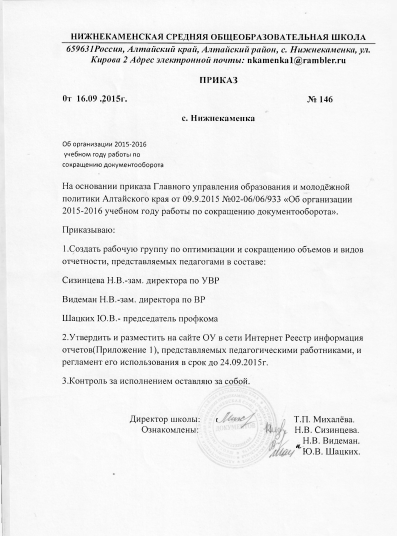 ПРИЛОЖЕНИЕ 1                                                           РЕЕСТР ИНФОРМАЦИИ И ОТЧЁТОВ,                                          Утверждено                                                                            представляемых педагогическими работниками МБОУ Нижнекаменской СОШ          приказом директора                                                                                                    МБОУ Нижнекаменской СОШ                                                                                                                                                                                                   от 16.09.2015г. № 146№ п/пНаименованиеПериодичность представления отчёта/ информацииЦели отчёта (для чего используются данные)Нормативный документ1. Учителя-предметники1. Учителя-предметники1. Учителя-предметники1. Учителя-предметники1. Учителя-предметники1.1.Учебная деятельностьУчебная деятельностьУчебная деятельностьУчебная деятельность1.1.1Ведение классных журналов в бумажном и (или) электронном видеЕжедневноФормирование оценки качества образования в ОУ, открытость и доступность образования для потребителей муниципальной услугиФедеральный закон от 29.12.2012 № 273-ФЭ «Об образовании в Российской Федерации» (п.1 J, ч.1, ст. 28);Приказ Министерства здравоохранения и социального развития РФ от 26.08.2010 № 761 н «Об утверждении Единого квалификационного справочника должностей руководителей, специалистов и служащих, разделы «Квалификационные характеристики должностей работников образования»; Приказ Министерства просвещения СССР от 27 декабря 1974 г. N 167 «Об утверждении инструкции о ведении школьной документации»1.1.2Диагностика результатов обучения школьников в соответствии с ФГОСЕжегодно, майВыявление уровня успешности обучения в школе, планирование коррекционных мероприятий 1) Итоговая оценка освоения основной образовательной программы, которая проводится образовательным учреждением и направлена на оценку достижения обучающимися планируемых, результатов освоения основной образовательной программы (достижение предметных и метапредметных результатов освоения основной образовательной программы).Приказ Министерства образования и науки Российской Федерации от 06.10.2009 № 373 «Об утверждении и введении в действие федерального государственного образовательного стандарта начального общего образования»;Приказ Министерства образования и науки Российской Федерации от 17.12.2010 № 1897 «Об утверждении государственного образовательного стандарта основного общего образования»2) Обобщённая оценка личностных результатов освоения обучающимися основных образовательных программ, которая осуществляться образовательным учреждением в ходе различных мониторинговых исследований.1.1.3Качество знаний и успеваемость учащихся по преподаваемому предмету1 раз в четверть (не представляется при ведении «Электронного журнала»)Формирование оценки качества образования в ОУФедеральный закон от 29.12.2012 № 273-ФЭ «Об образовании в Российской Федерации» (п. 11, ч.б, ст. 28, ст. 58);Приказ Министерства здравоохранения и социального развития РФ от 26.08.2010 № 761 н;Приказ Минобрнауки России от 30.08.2013 № 1015 "Об утверждении Порядка организации и осуществления образовательной деятельности по основным общеобразовательным программам - образовательным программам начального общего, основного общего и среднего общего образования"1.1.4Рабочие программы по предмету1 раз в годОбеспечение соответствия требованиям ФГОСФедеральный закон от 29.12.2012 № 273-ФЭ «Об образовании в Российской Федерации» (п.2 ст. 9, п.1 ч.1 ст. 48); Приказ Министерства здравоохранения и социального развития РФ от 26.08.2010 № 761 н1.1.5Выполнение образовательной программы по предмету1 раз в четверть (не представляется при ведении «Электронного журнала»)Выполнение ФГОСФедеральный закон от 29.12.2012 № 273-ФЭ «Об образовании в Российской Федерации» (п.1 ч.б ст. 28, п.1 ч.1 ст. 48); Приказ Министерства здравоохранения и социального развития РФ от 26.08.2010 № 761 н1.1.6Отчет по учету детей, подлежащих обучению по образовательным программам дошкольного, начального общего, основного общего и среднего общего образования, проживающих на территории, закрепленной за образовательной организацией (ответственный за это направление)1 раз в годВыполнение закона РФ «Об образовании»Федеральный закон РФ от 29.12.2012 № 273-ФЭ «Об образовании в Российской Федерации» (п.6 ч.1 ст. 9, ч.5 ст. 63, ч.5 ст. 66)1.2.Создание безопасных условийСоздание безопасных условийСоздание безопасных условийСоздание безопасных условий1.2.1Документация по организации техники безопасности на уроке (журналы инструктажей по технике безопасности)ПостоянноС целью обеспечения безопасности жизнедеятельности детей29.12.2012 № 273-ФЭ «Об образовании в Российской Федерации» (п.2 ч.б ст. 28);приказ Министерства здравоохранения и социального развития РФ от 26.08.2010 №761 н;Приказ Министерства образования и науки Российской Федерации от 06.10.2009 № 373;приказ Министерства образования и науки Российской Федерации от 17.12.2010 № 18971.3.Совершенствование профессиональной деятельностиСовершенствование профессиональной деятельностиСовершенствование профессиональной деятельностиСовершенствование профессиональной деятельности1.3.1Портфолио учителя- предметника (может вестись в электронном виде)В течение 5 лет ведётся по принципу накопленияФиксация результатов деятельности, необходимых для прохождения аттестации и распределения стимулирующей частиФедеральный закон от 29.12.2012 № 273-ФЭ «Об образовании в Российской Федерации» (ст. 49);региональная и муниципальная нормативная база по введению НСОТ и аттестации педагогических работников1.3.2Оценочный лист1 раз в полугодие или 1 раз в годРаспределение стимулирующих выплатрегиональная и муниципальная нормативная база по введению НСОТ2. Классный руководитель2. Классный руководитель2. Классный руководитель2. Классный руководитель2. Классный руководитель2.1.Учебная деятельностьУчебная деятельностьУчебная деятельностьУчебная деятельность2.1.1Ведение классных журналов в бумажном и (или) электронном видеЕжедневноФормирование оценки качества образования в ОУ, открытость и доступность образования для потребителей муниципальной услугиФедеральный закон от 29.12.2012 № 273-ФЭ «Об образовании в Российской Федерации» (п.11, ч.1, ст. 28); Приказ Министерства просвещения СССР от 27 декабря 1974 г. № 167 «Об утверждении инструкции о ведении школьной документации»2.1.2Информация об участниках ГИА (ЕГЭ, ОГЭ), олимпиад, конкурсов1 раз в годФормирование базы данных ГИА, банка участников олимпиад, конкурсовФедеральный закон от 29.12.2012 № 273-ФЭ «Об образовании в Российской Федерации» (п.22, ч.1, ст. 34, ст. 59); приказ Минобрнауки России от 26.12.2013 № 1400 «Об утверждении Порядка проведения государственной итоговой аттестации по образовательным программам среднего общего образования»;приказ Минобрнауки России от 25.12.2013 № 1394 «Об утверждении Порядка проведения государственной итоговой аттестации по образовательным программам основного общего образования»2.1.3Отчет классного руководителя об успеваемости и посещаемости класса1 раз в четверть (не представляется при ведении «Электронного журнала»)Мониторинг качества и уровня знаний, посещаемости обучающихся классаФедеральный закон от 29.12.2012 № 273-Ф3 «Об образовании в Российской Федерации» (п.1, ч.б, ст. 28, ст. 58)2.1.4Сведения о продолжении обучения выпускников 11 классовЕжегодноУчёт продолжения обучения выпускников в учреждениях ВПО и СПОНормативным правовым актом муниципального органа управления образованием2.1.5Информация о продолжении обучения выпускниками, не получившими среднее общее образование2 раза в годВыполнение закона РФ «Об образовании», обеспечение обязательного всеобщего образованияФедеральный закон от 29.12.2012 № 273-ФЭ «Об образовании в Российской Федерации» (ч.5, ст. 66)2.1.6Личные дела учащихся4 раза в годВыполнение закона РФ «Об образовании», обеспечение обязательного всеобщего образованияПриказ Министерства просвещения СССР от 27 декабря 1974 г. № 167 «Об утверждении инструкции о ведении школьной документации»2.1.7Информация об обучающихся, уклоняю- щихся от обучения, допускающих систематические пропуски занятий без уважительной причиныеженедельноВыполнение закона РФ «Об образовании», обеспечение обязательного всеобщего образованияФедеральный закон от 29.12.2012 № 273-ФЭ «Об образовании в Российской Федерации» (ч.5 ст. 66)2.1.8Отчёт о проведенной работе по  охвату психологической помощью детей с проблемами в развитии познавательной, эмоционально-волевой сферы, эффективности и результативности психолого-медико- педагоги-ческого сопровождения детей и подростков с ограниченными возможностями здоровья1 раз в год (до 25 мая)Предоставление сведения по показателям за календарный год.А также в целях определения результативности работы психолого-медико- педагогического консилиума ОУ по своевременному выявлению детей с ограниченными возможностями здоровья, детей, испытывающих трудности в обучении и оказанию им комплексной помощиФедеральный закон от 29.12.2012 № 273-ФЭ «Об образовании в Российской Федерации» (п.7 ч.1 ст. 41, ст. 42); приказ Министерства здравоохранения и социального развития РФ от 26.08.2010 № 761 Н;приказ Министерства образования и науки Российской Федерации от 06.10.2009 № 373;приказ Министерства образования и науки Российской Федерации от 17.12.2010 № 1897; региональный нормативный акт2.2.Воспитательная деятельностьВоспитательная деятельностьВоспитательная деятельностьВоспитательная деятельность2.2.1Отчет  (анализ) о воспитательной работе1 раз в годДля распределения стимулирующей части и определения результативности и эффективности работы классного руководителяПриказ Минобрнауки России от 30.08.2013 № 1014; региональная и муниципальная нормативная база по введению НСОТ2.2.2План работы классного руководителя1 раз в годФормирование системы воспитательной работы в классеПриказ Минобрнауки России от 30.08.2013 № 10142.2.3Социальный паспорт класса1 раз в годФормирование социального паспорта класса и Учреждения в целомФедеральный закон от 24.06.1999 № 120-ФЗ "Об основах системы профилактики безнадзорности и правонарушений несовершеннолетних"2.2.4А) Отчёт о занятости обучающихся класса в детских, творческих объединениях,секцияхБ) Отчет о внеурочной деятельности обучающихся класса в рамках ФГОС2 раза в год 2 раза в годРазвитие системы доп. Образования областиА) классный журнал;Федеральный закон от 29.12.2012 № 273-ФЭ «Об образовании в Российской Федерации» (ст. 75);Б) Приказ Министерства образования и науки Российской Федерации от 06.10.2009 № 373;приказ Министерства образования и науки Российской Федерации от 17.12.2010 № 18972.2.5Информация для мониторинга питания1 раз в четвертьФормирование муниципального, регионального и федерального банка данных по питанию обучающихсяФедеральный закон от 29.12.2012 № 273-Ф3 «Об образовании в Российской Федерации» (п.2, ч.1, ст. 41)2.2.6Отчет о профилактической работе с семьями и обучающимися группы «риска»1 раз в четверть, Летом - ежемесячноКонтроль и адресная помощь обучающимся группы «риска»Федеральный закон от 24.06.1999 № 120-ФЗ2.2.7Протоколы классных родительских собраний, заседаний родительского комитетаНе менее 4-х раз в годИнформирование родителей по вопросам законодательства в сфере образования. Реализация функции общественного управления.Приказ Министерства просвещения СССР от 27 декабря 1974 г. № 167 «Об утверждении инструкции о ведении школьной документации»2.2.8Сбор информации на определенные виды деятельности (согласия родителей на осуществление детьми определённых видов деятельности, анкетирования)По необходимостиС целью соблюдения законодательства и обеспечения безопасности жизнедеятельности детейФедеральный закон от 29.12.2012 № 273-ФЭ «Об образовании в Российской Федерации» (ч.4, ст. 34)2.2.9Летний отдых, оздоровление и занятость детей (план и отчет)1 раз в годФормирование системы летнего отдыха, оздоровления и занятости детейРегиональными, муниципальными нормативными правовыми актами2.2.10Отчёт о проведенной в классе работе, включающий все направления деятельности (в т.ч. по профилактике суицида среди несовершеннолетних, употребления ПАВ, потребления наркотиков.1 раз в год (до 25 мая)В целях противодействия жестокому обращению с детьми, защиты их прав, профилактики суицида среди несовершеннолетних, оказания помощи в трудной жизненной ситуации. Федеральный закон от 29.12.2012 № 273-ФЭ «Об образовании в Российской Федерации» (п.7 ч.1 ст. 41, ст. 42); приказ Министерства здравоохранения и социального развития РФ от 26.08.2010 № 761 Н;приказ Министерства образования и науки Российской Федерации от 06.10.2009 № 373;приказ Министерства образования и науки Российской Федерации от 17.12.2010 № 1897; региональный нормативный акт2.2.11Отчёт по профилактике безнадзорности4 раза в годКонтроль посещаемости учебных занятий, сверка документов и пропусков обучающихся, выполнение Закона «Об образовании РФ»Федеральный закон от 29.12.2012 № 273-Ф3 «Об образовании в Российской Федерации» (ч.5 ст. 66);2.2.12Мониторинг профессиональных предпочтений1 раз в годДля определения дальнейшей траектории развития обучающегося и использовании в проф. ориентации обучающегосяприказ Министерства здравоохранения и социального развития РФ от 26.08.2010 №761 н3. Педагог-психолог3. Педагог-психолог3. Педагог-психолог3. Педагог-психолог3. Педагог-психолог3.1.Учебно-воспитательная деятельностьУчебно-воспитательная деятельностьУчебно-воспитательная деятельностьУчебно-воспитательная деятельность3.1.1Отчёт о проведенной в ОУ работе педагога- психолога, включающий все направления деятельности (в т.ч. по профилактике суицида среди несовершен1 раз в год (до 25 мая)В целях противодействия жестокому обращению с детьми, защиты их прав, профилактики суицида среди несовершеннолетних, оказания помощи в трудной жизненной ситуации. ПредоставлениеФедеральный закон от 29.12.2012 № 273-ФЭ «Об образовании в Российской Федерации» (п.7 ч.1 ст. 41, ст. 42); приказ Министерства здравоохранения и социального развития РФ от 26.08.2010 № 761 Н;приказ Министерства образования и науки Российской Федерации от 06.10.2009 № 373;приказ Министерства образования и науки Российской Федерации от 17.12.2010 № 1897; региональный нормативный актнолетних, употребления ПАВ, потребления наркотиков; охвате психологической помощью детей с проблемами в развитии познавательной, эмоционально-волевой сферы, эффективности и результативности психолого-медико- педагоги-ческого сопровождения детей и подростков с ограниченными возможностями здоровья, а также включающий проблемно- ориентированный анализ, статистическую справку, информационную справку по следующим направлениям: психологическое сопровождение одаренных детей, детей-инвалидов; детей, лишенных родительского попечения; опытно-экспериментальной работы, аттестующихся педагогов, сопровождение детей с ОВЗ, семьи)сведения по показателям за календарный год:охват логопедической помощью детей с речевыми нарушениями;охват психологической помощью детей с проблемами в развитии познавательной, эмоционально- волевой сферы. А также в целях определения результативности работы психолого-медико- педагогических консилиумов ОУ по своевременному выявлению детей с ограниченными возможностями здоровья, детей, испытывающих трудности в обучении и оказанию им комплексной помощи3.1.2План работы психолога1 раз в годПсихолого-педагогическое сопровождение обучающихсяФедеральный закон от 29.12.2012 № 273-Ф3 «Об образовании в Российской Федерации» (п.2 ч. 1 ст. 34, ст. 42); приказ Министерства здравоохранения и социального развития РФ от 26.08.2010 №761 н3.1.3Формирование общешкольного банка данных детей с ограниченными возможностями здоровья, в том числе детей- инвалидов, детей, испытывающих трудности в обучении3 раза в год (по состоянию на 5 сентября, 15 декабря и 15 мая)Выявления детей с ограниченными возможностями здоровья и (или) отклонениями в поведении, проведения их комплексного обследования и подготовки рекомендаций по оказанию детям психолого-медико-педагогической помощи и организации их обучения и воспитания, координации и организациионно- методического обеспечения деятельности психо- лого-медико- педагогического консилиумаФедеральный закон от 29.12.2012 № 273-Ф3 «Об образовании в Российской Федерации» (п.2 ч. 1 ст. 34, ст. 42); приказ Министерства здравоохранения и социального развития РФ от 26.08.2010 №761 н3.1.4Мониторинг оказания ППМС-помощи (включая оснащенность рабочего места педагога-психолога)1 раз в четвертьПсихолого-педагогическое сопровождение обучающихсяФедеральный закон от 29.12.2012 № 273-ФЭ «Об образовании в Российской Федерации» (п.2 ч. 1 ст. 34, ст. 42); приказ Министерства здравоохранения и социального развития РФ от 26.08.2010 №761 н;приказ Министерства образования и науки Российской Федерации от 06.10.2009 № 373;приказ Министерства образования и науки Российской Федерации от 17.12.2010 № 18973.1.5Мониторинг адаптации обучающихся 1-х, 5-х, 10-х классов к новым условиям обучения1 раз в год (до 15 ноября)Предоставление информации о результатах адаптации обучающихся 1,5,10 классов к новым условиям обучения в текущем учебном годуприказ Министерства здравоохранения и социального развития РФ от 26.08.2010 №761 н3.1.6Мониторинг профессиональных предпочтений1 раз в годДля определения дальнейшей траектории развития обучающегося и использовании в проф. ориентации обучающегосяприказ Министерства здравоохранения и социального развития РФ от 26.08.2010 №761 н3.2.Совершенствование профессиональной деятельностиСовершенствование профессиональной деятельностиСовершенствование профессиональной деятельностиСовершенствование профессиональной деятельности3.2.1Портфолио педагога- психологаВ течение 5 лет ведётся по принципу накопления (может в электронном виде)Фиксация результатов деятельности, необходимых для прохождения аттестации и распределения стимулирующей частиФедеральный закон от 29.12.2012 № 273-ФЭ «Об образовании в Российской Федерации» (ст. 49);региональная и муниципальная нормативная база по введению НCOTи аттестации педагогических работников4. Библиотекарь4. Библиотекарь4. Библиотекарь4. Библиотекарь4. Библиотекарь5.1.Учебно-воспитательная деятельностьУчебно-воспитательная деятельностьУчебно-воспитательная деятельностьУчебно-воспитательная деятельность4.1.1Отчет о работе библиотеки1 раз в полугодиеПодведение итогов работы.Для формирования единой информационной среды школы с целью дальнейшего планирования работыприказ Министерства здравоохранения и социального развития РФ от 26.08.2010 №761 н4.1.2План работы библиотеки1раз в годСоставление комплексного плана работы Учрежденияприказ Министерства здравоохранения и социального развития РФ от 26.08.2010 №761 н4.1.3Отчет об обеспеченности учебниками на начало учебного года1 раз в годОбеспечение учебной литературой обучающихсяФедеральный закон от 29.12.2012 № 273-ФЭ «Об образовании в Российской Федерации» (п.20 ч.1 ст. 34, ст. 35)4.1.4Заявка на комплектование книг (в т.ч. учебников) на следующий год1 раз в годВыполнение федерального государственного стандартаФедеральный закон от 29.12.2012 № 273-Ф3 «Об образовании в Российской Федерации» (п.20 чЛ ст. 34, ст. 35); приказ Министерства здравоохранения и социального развития РФ от 26.08.2010 №761 н4.2.Ресурсное обеспечениеРесурсное обеспечениеРесурсное обеспечениеРесурсное обеспечение4.2.1Паспорт библиотекиЕжегодноРесурсное обеспечение основной образовательной программыФедеральный закон от 29.12.2012 № 273-ФЭ «Об образовании в Российской Федерации» (п.2 ч.1 ст. 28);приказ Министерства здравоохранения и социального развития РФ от 26.08.2010 №761 н4.2.2Инвентарная книга1 раз в годСписание книжного фондаприказ Министерства здравоохранения и социального развития РФ от 26.08.2010 №761 н;Приказ Министерства просвещения СССР от 27 декабря 1974 г. № 167 «Об утверждении инструкции о ведении школьной документации»4.2.3Книга суммарного учёта библиотечного фонда библиотеки общеобразовательного учрежденияпостоянноУчёт финансовых средств и поступления учебников. Обеспечение качества формирования библиотечных фондов по их целевому назначениюприказ Министерства здравоохранения и социального развития РФ от 26.08.2010 №761 н;Приказ Министерства просвещения СССР от 27 декабря 1974 г. № 167 «Об утверждении инструкции о ведении школьной документации»4.2.4Дневник библиотекаряПостоянноДля учёта читателей и посещений школьной библиотеки, ведения статистики обслуживанияприказ Министерства здравоохранения и социального развития РФ от 26.08.2010 №761 н4.3.Совершенствование профессиональной деятельностиСовершенствование профессиональной деятельностиСовершенствование профессиональной деятельности4.3.1Портфолио библиотекаряВ течение 5 лет ведётся по принципу накопления (может в электронном виде)Фиксация результатов деятельности, необходимых для распределения стимулирующей частиФедеральный закон от 29.12.2012 № 273-Ф3 «Об образовании в Российской Федерации» (ст. 49);региональная и муниципальная нормативная база по введению НСОТ и аттестации педагогических работников5. Учитель-логопед5. Учитель-логопед5. Учитель-логопед5. Учитель-логопед5. Учитель-логопед5.1.Учебная деятельностьУчебная деятельностьУчебная деятельностьУчебная деятельность5.1.1Цифровой и аналитический отчёт о результатах работыДо 15 мая ежегодноПодведение итогов работы логопунктов. Предоставление сведений  по охвату логопедической помощью детей с речевыми нарушениями за календарный год.приказ Министерства здравоохранения и социального развития РФ от 26.08.2010 №761 н5.1.2Годовой методический план работы учителя-логопеда1 раз в годСбор данных о методической работе учителя- логопедаприказ Министерства здравоохранения и социальною развития РФ от 26.08.2010 №761 н5.1.3Цифровой отчёт о количестве зачисленных в логопунктДо 15 сентября ежегодноПланирование работы логопунктов, учёт охвата детей огопедиической помощьюприказ Министерства здравоохранения и социального развития РФ от 26.08.2010X9 761 н5.1.4Банк данных детей с ограниченными возможностями здоровья1 раз в годОказание коррекционной помощи детямФедеральный закон от 29.12.2012 № 273-ФЭ «Об образовании в Российской Федерации» (ст. 42);приказ Министерства здравоохранения и социального развития РФ от 26.08.2010 №761 н5.1.5Журнал обследования устной и письменной речиВ течение годаАнализ количества посещений коррекционных занятийприказ Министерства здравоохранения и социального развития РФ от 26.08.2010 №761 н5.2.Создание безопасных условийСоздание безопасных условийСоздание безопасных условийСоздание безопасных условий5.2.1Паспорт логопедического кабинета, картотека оборудования, учебных и наглядных пособий1 раз в годСбор данных о наличии методических, наглядных и учебных пособий для работыФедеральный закон от 29.12.2012 № 273-ФЭ «Об образовании в Российской Федерации» (п.2 ч.1 ст. 28);приказ Министерства здравоохранения и социального развития РФ от 26.08.2010 №761 н5.3.Совершенствование профессиональной деятельностиСовершенствование профессиональной деятельностиСовершенствование профессиональной деятельностиСовершенствование профессиональной деятельности5.3.1Портфолио учителя- логопедаВ течение 5 лет ведётся по принципу накопления (может в электронном виде)Фиксация результатов деятельности, необходимых для прохождения аттестации и распределения стимулирующей частиФедеральный закон от 29.12.2012 № 273-Ф3 «Об образовании в Российской Федерации» (ст. 49);региональная и муниципальная нормативная база по введению НСОТ и аттестации педагогических работников6. Воспитатель ГКП6. Воспитатель ГКП6. Воспитатель ГКП6. Воспитатель ГКП6. Воспитатель ГКП6.1.Учебная деятельностьУчебная деятельностьУчебная деятельностьУчебная деятельность6.1.1Рабочие программы по предмету1 раз в годОбеспечение соответствия требованиям ФГОСФедеральный закон от 29.12.2012 № 273-ФЭ «Об образовании в Российской Федерации» (п.1 J, ч.1, ст. 28);Приказ Министерства здравоохранения и социального развития РФ от 26.08.2010 № 761 н «Об утверждении Единого квалификационного справочника должностей руководителей, специалистов и служащих, разделы «Квалификационные характеристики должностей работников образования»; Приказ Министерства просвещения СССР от 27 декабря 1974 г. N 167 «Об утверждении инструкции о ведении школьной документации»6.1.2Выполнение образовательной программы по предмету1 раз в четверть Выполнение ФГОСФедеральный закон от 29.12.2012 № 273-ФЭ «Об образовании в Российской Федерации» (п.1 ч.б ст. 28, п.1 ч.1 ст. 48); Приказ Министерства здравоохранения и социального развития РФ от 26.08.2010 № 761 н6.1.3Журнал ГКПЕжедневноУчет детей, посещающих ГКП, учет содержания работы ГКПФедеральный закон от 29.12.2012 № 273-ФЭ «Об образовании в Российской Федерации» (п.2 ст. 9, п.1 ч.1 ст. 48); Приказ Министерства здравоохранения и социального развития РФ от 26.08.2010 № 761 н6.2.Создание безопасных условийСоздание безопасных условийСоздание безопасных условийСоздание безопасных условий6.2.1Документация по организации техники безопасности на занятиях (журнал инструктажей по технике безопасности)ПостоянноС целью обеспечения безопасности жизнедеятельности детей29.12.2012 № 273-ФЭ «Об образовании в Российской Федерации» (п.2 ч.б ст. 28);приказ Министерства здравоохранения и социального развития РФ от 26.08.2010 №761 н;Приказ Министерства образования и науки Российской Федерации от 06.10.2009 № 373;приказ Министерства образования и науки Российской Федерации от 17.12.2010 № 18976.3.Совершенствование профессиональной деятельностиСовершенствование профессиональной деятельностиСовершенствование профессиональной деятельностиСовершенствование профессиональной деятельности6.3.1.Портфолио воспитателя ГКП (может вестись в электронном виде)В течение 5 лет ведётся по принципу накопления (может в электронном виде)Фиксация результатов деятельности, необходимых для прохождения аттестации и распределения стимулирующей частиФедеральный закон от 29.12.2012 № 273-ФЭ «Об образовании в Российской Федерации» (ст. 49);региональная и муниципальная нормативная база по введению НСОТ и аттестации педагогических работников6.3.2.Оценочный лист1 раз в полугодие или 1 раз в годРаспределение стимулирующих выплатрегиональная и муниципальная нормативная база по введению НСОТ7.2.Совершенствование профессиональной деятельностиСовершенствование профессиональной деятельностиСовершенствование профессиональной деятельностиСовершенствование профессиональной деятельности7.2.1Портфолио воспитателя ГКПВ течение 5 лет ведётся по принципу накопления (может в электронном виде)Фиксация результатов деятельности, необходимых для прохождения аттестации и распределения стимулирующей частиФедеральный закон от 29.12.2012 № 273-ФЭ «Об образовании в Российской Федерации» (ст. 49);региональная и муниципальная нормативная база по введению НСОТ и аттестации педагогических работников7.Руководитель кружков и секций7.Руководитель кружков и секций7.Руководитель кружков и секций7.Руководитель кружков и секций7.Руководитель кружков и секций7.1.Учебно-воспитательная деятельностьУчебно-воспитательная деятельностьУчебно-воспитательная деятельностьУчебно-воспитательная деятельность7.1.1Отчёт о проделанной работеI раз в полугодиеДля формирования системной работы по доп. Образованию и распределения стимулирующих выплатприказ Министерства здравоохранения и социального развития РФ от 26.08.2010 №761 н7.1.2Рабочая программа курса внеурочной деятельности1 раз в годОптимизация работы руководителя кружков и секцийприказ Министерства здравоохранения и социального развития РФ от 26.08.2010 №761 н;приказМинобрнауки России от 29.08.2013 N 1008 "Об утверждении Порядка организации и осуществления образовательной деятельности по дополнительным общеобразовательным программам"7.2.Создание безопасных условииСоздание безопасных условииСоздание безопасных условииСоздание безопасных условии7.2.1Сбор информации на определенные виды деятельности (заявление родителей, медицинские допуски на осуществление детьми определённых видов деятельности)По необходимостиС целью соблюдения законодательства и обеспечения безопасности жизнедеятельности детейСанитарно-эпидемиологические требования к учреждениям дополнительного образования детей (внешкольные учреждения). СанПиН 2.4.4.1251-037.2.2Документация по организации техники безопасности на занятии (журналы инструктажей по технике безопасности)ПостоянноС целью обеспечения безопасности жизнедеятельности детей29.12.2012 № 273-ФЭ «Об образовании в Российской Федерации» (п.2 ч.б ст. 28);приказ Министерства здравоохранения и социального развития РФ от 26.08.2010 №761 н7.3.Совершенствование профессиональной деятельностиСовершенствование профессиональной деятельностиСовершенствование профессиональной деятельностиСовершенствование профессиональной деятельности7.3.1Портфолио В течение 5 лет ведётся по принципу накопления (может в электронном виде)Фиксация результатов деятельности, необходимых для прохождения аттестации и распределения стимулирующей частиФедеральный закон от 29.12.2012 № 273-ФЭ «Об образовании в Российской Федерации» (ст. 49);региональная и муниципальная нормативная база по введению НСОТ и аттестации педагогических работников8.  Учитель ОБЖ 8.  Учитель ОБЖ 8.  Учитель ОБЖ 8.  Учитель ОБЖ 8.  Учитель ОБЖ 8.1.Учебная деятельностьУчебная деятельностьУчебная деятельностьУчебная деятельность8.1.1Рабочая программа по учебному предмету ОБЖ1 раз в годОбеспечение соответствия требованиям ФГОСФедеральный закон от 29.12.2012 № 273-Ф3 «Об образовании в Российской Федерации» (п.2 ст. 9, п.1 ч.1 ст. 48); Приказ Министерства здравоохранения и социального развития РФ от 26.08.2010 № 761 н8.1.2Документация для организации учебных сборов для юношей 10-х классов1 раз в годОрганизация исполнения раздела «Основы военной службы» программы «ОБЖ»Образовательная программа по учебному предмету «ОБЖ»8.2.Деятельность по воинскому учетуДеятельность по воинскому учетуДеятельность по воинскому учетуДеятельность по воинскому учету8.2.1Отчёт по учёту военнообязанных1 раз в годФормирование отчётности в Военный комиссариатприказ Министерства здравоохранения и социального развития РФ от 26.08.2010 № 761 н8.2.2Отчёт о постановке на воинский учёт юношей призывного возрастаПо мере необходимостиФормирование отчётности в Военный комиссариатприказ Министерства здравоохранения и социального развития РФ от 26.08.2010 № 761 н8.3.Воспитательная деятельностьВоспитательная деятельностьВоспитательная деятельностьВоспитательная деятельность8.3.1Отчёт о проделанной работе1 раз в полугодиеДля формирования системной работы по безопасности жизнедеятельности обучающихся, военно-патриотическому воспитанию и распределения стимулирующих выплатприказ Министерства здравоохранения и социального развития РФ от 26.08.2010 № 761 н8.3.2Предложения в план работы по ОБЖ1 раз в годДля формирования системной работы по безопасности жизнедеятельности обучающихся, военно -патриотическому воспитаниюприказ Министерства здравоохранения и социального развития РФ от 26.08.2010 № 761 н8.4.Создание безопасных условийСоздание безопасных условийСоздание безопасных условийСоздание безопасных условий8.4.1Документация по организации техники безопасности на уроке (журналы инструктажей по технике безопасности)ПостоянноС целью обеспечения безопасности жизнедеятельности детей29.12.2012 № 273-Ф3 «Об образовании в Российской Федерации» (п.2ч.б ст. 28);приказ Министерства здравоохранения и социального развития РФ от 26.08.2010 № 761 н8.5.Совершенствование профессиональной деятельностиСовершенствование профессиональной деятельностиСовершенствование профессиональной деятельностиСовершенствование профессиональной деятельности8.5.1Портфолио учителя ОБЖВ течение 5 лет ведётся по принципу накопления (может в электронном виде)Фиксация результатов деятельности, необходимых для прохождения аттестации и распределения стимулирующей частиФедеральный закон от 29.12.2012 № 273-ФЭ «Об образовании в Российской Федерации» (ст. 49);региональная и муниципальная нормативная база по введению НСОТ и аттестации педагогических работников